 ΔΕΛΤΙΟ ΤΥΠΟΥΗ ΔΑΟΚ ΠΕ Μεσσηνίας ανακοινώνει  ότι:Την Πέμπτη 16/9/2021 θα πραγματοποιηθεί ψεκασμός Δακοκτονίας στις παρακάτω τοπικές κοινότητες: Γλυφάδας, Ίκλαινας, Βέργας, Καρδαμύλης,  Θαλαμών, Νομιτσίου, Προαστείου, Αβίας, Σωτηριανίκων,  Νεοχωρίου Ιθώμης, Μερόπης, Κατσαρού, Σολακίου, Καλύβια, Σιάμου, Ανθούσας, Μίλα, Ζερμπισίων, Ζευγολατειού, Μαγούλας, Στενύκλαρου, Αριστοδήμειου, Κωνσταντίνων, Καλυβίων, Σιάμου, Μαγγανιακού, Αχλαδοχωρίου, Κορώνης, Αγριλιάς, Αμφιθέας, Αβραμιού, Αντικαλάμου, Ασπροχώματος, Μεθώνης  και Καλαμάτας στις περιοχές:  Σκουπιδότοπος, Αγ. Δημήτριος, Αγ. Πάντες, άνοδος Περιβολακίων, Κουτιβέϊκα, Φιλοθέη, Μενινά, έθνική Σπάρτης και όπισθεν στρατοπέδου.   Παρακαλούνται οι παραγωγοί να παρακολουθούν τους ψεκασμούς στους ελαιώνες τους και όσοι  έχουν κτήματα περιφραγμένα να τα ανοίξουν.  Υπενθυμίζουμε στους βιοκαλλιεργητές να επισημάνουν τα κτήματά τους περιμετρικά ώστε να είναι διακριτά κατά τον ψεκασμό.Από το γραφείο δακοκτονίας                 	                                  ΕΛΛΗΝΙΚΗ ΔΗΜΟΚΡΑΤΙΑ                                  ΠΕΡΙΦΕΡΕΙΑ ΠΕΛΟΠΟΝΝΗΣΟΥ                                   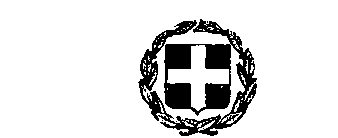 ΠΕΡΙΦΕΡΕΙΑΚΗ ΕΝΟΤΗΤΑ ΜΕΣΣΗΝΙΑΣ                   ΓΕΝΙΚΗ Δ/ΝΣΗ  ΑΓΡΟΤ. ΟΙΚΟΝΟΜΙΑΣ& ΚΤΗΝΙΑΤΡΙΚΗΣ    Π.Ε. ΜΕΣΣΗΝΙΑΣ                                                                                           ΤΜΗΜΑ ΠΟΙΟΤΙΚΟΥ Κ΄ΦΥΤ/ΚΟΥ ΕΛΕΓΧΟΥ                                     ΤΑΧ. Δ/ΝΣΗ:ΔΙΟΙΚΗΤΗΡΙΟ-ΚΑΛΑΜΑΤΑΤΑΧ.ΚΩΔ.24131                                                                         ΠΛΗΡ: Ανδ. Κρασσακόπουλος, Δήμ. Δημητρούλια-Ειρ. Καρυώτη                                                       ΤΗΛ:2721361206FAX:2721093088e-mail:ddimitroulia@pe-messinias.gr                      Καλαμάτα  15-9-2021ΠΡΟΣMME